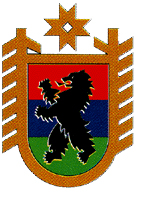 Российская  ФедерацияРеспублика Карелия МУНИЦИПАЛЬНОЕ ОБРАЗОВАНИЕ «МЕДВЕЖЬЕГОРСКИЙ МУНИЦИПАЛЬНЫЙ РАЙОН»АДМИНИСТРАЦИЯ  ТОЛВУЙСКОГО СЕЛЬСКОГО ПОСЕЛЕНИЯПОСТАНОВЛЕНИЕ 28.04.2017 г. № 25б      д. ТолвуяВ целях реализации ст. ст. 19, 37 Федерального Закона от 21 декабря .N 69-ФЗ «О пожарной безопасности»,  п.112, п.113,п. 114, п. 117«Правил пожарной безопасности в Российской Федерации»П О С Т А Н О В Л Я ЕТ:         1. Руководителям  предприятий и  организаций  независимо от форм собственности, физическим лицам:1.1.  Организовать очистку территорий населенных пунктов, объектов и дворовых территорий от горючих отходов, мусора, сухой травы. 1.2.  Провести проверки внутреннего и наружного противопожарного водоснабжения ;1.3. Принять меры по приведению в исправное состояние источников противопожарного водоснабжения,  а также обеспечению проездов к зданиям, сооружениям, источникам противопожарного водоснабжения;1.4. Запретить палы сухой травы, разведение костров, сжигание отходов в непосредственной близости от жилых домов, хозпостроек, общественных зданий, на территориях непосредственно прилегающих к лесным массивам.         2. В жилых домах, в доступном месте иметь  первичные средства пожаротушения (лопаты, топоры, ведра, лестницу) С помощью печатной продукции провести разъяснительную работу среди населения по пожаробезопасному  поведению в весенне-летний период.Призвать жителей поселения к соблюдению элементарных правил пожарной безопасности.В связи с приближающимися летними каникулами родителям усилить контроль  и провести беседы со своими детьми по пожарной безопасности.При нахождении на отдыхе в лесу соблюдать правила разведения и тушения костров. При обнаружении возгораний незамедлительно сообщать по телефону:                9-01 или 112-01( сотовая связь)                                   Глава муниципального образования« Толвуйское сельское поселение»                                                        Т.П.БоровскаяО мерах по предупреждению пожаров в населенных пунктах, на объектах сельского   хозяйства  и  лесных массивах на территории муниципального  образования «Толвуйское сельское поселение» в весенне-летний пожароопасный период .